TitleLeonel Ontiveros_Escamilla1.El bloque de 5Kg esta suspendido de la polea B y la enlogacion de la cuerda d=0.15m. Determine la fuerza de la cuerda ABC.                                 W=(5kg)(9.81m^2/s)=45.05N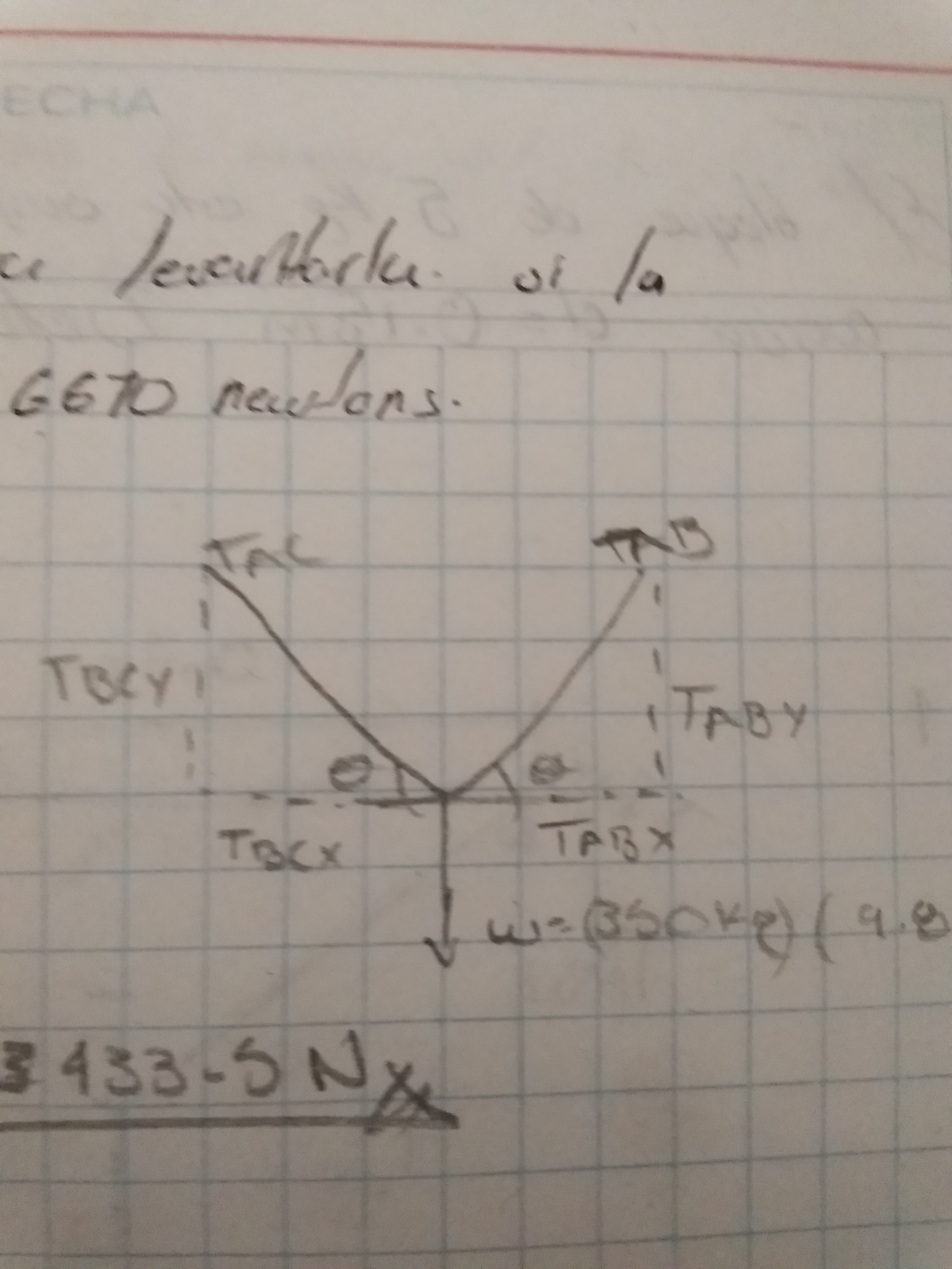 This is a caption 

Primero tenemos que encontrar el angulo para poder sustituir en la formula.Despues igualamos a cero la sumatoria de fuerzas de x y y, para luego despejarlas.EFx=0Tbcx-tabx=0se eliminan los cosenos…Tbc=TabEFy=0Tbcy+Taby-W=0Pero Tbc =Tab… despejamos la formula que nos resulto para sustituirla con los valores que tenemos.                         Tbc=40.88N
2.Si la masa del cilindro C es de 40 Kg. Determine la masa de cilindro A para lograr mantener el sistema en la posición mostrada.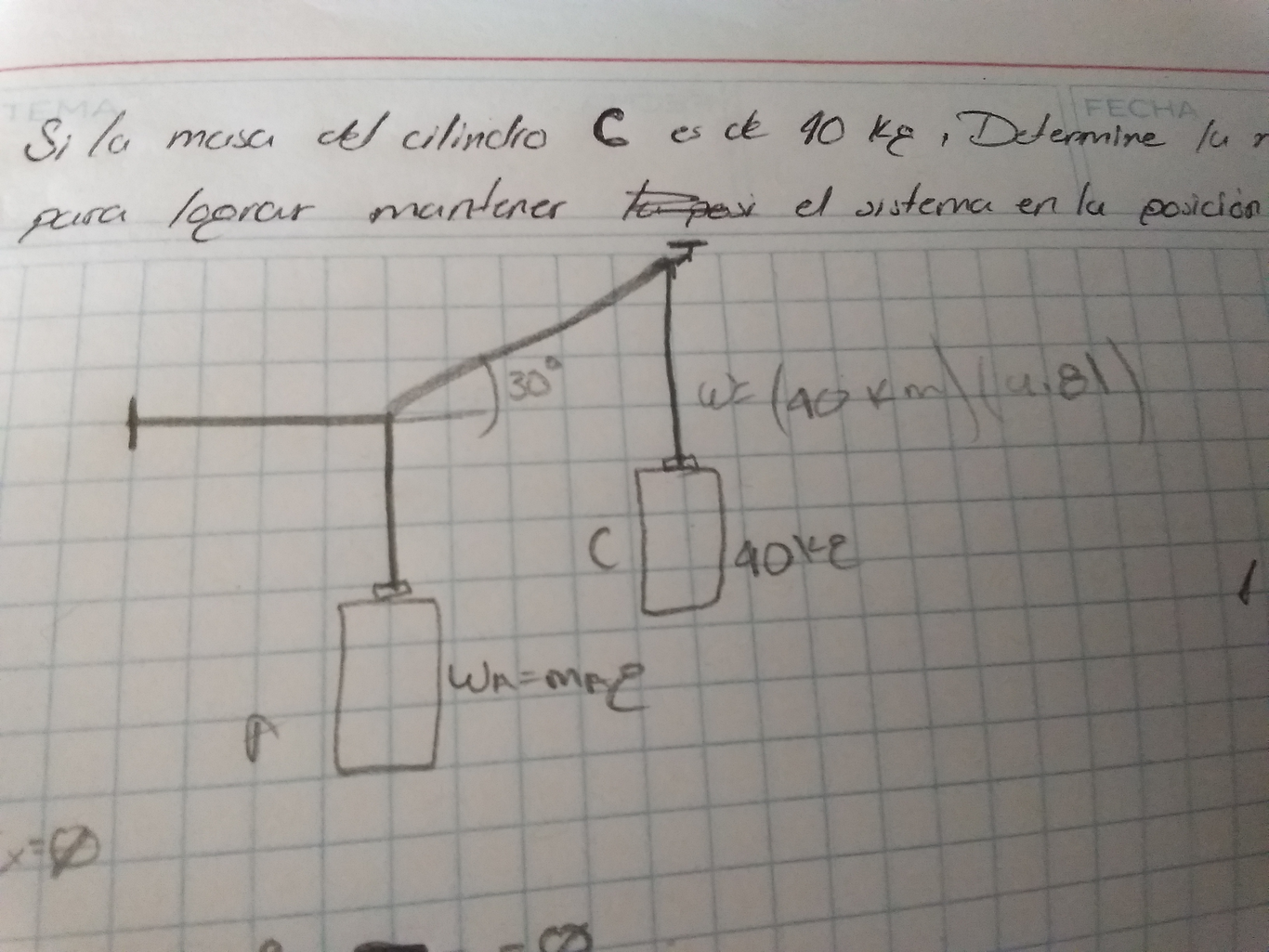 This is a caption 
Primero despejamos la sumatoria de las fuerzas en x.EFx=0Ahora despejamos y.EFy=0…se utiliza la formula para calcular la masa.…se elimina la gravedadMa=20Kg3. La caja tiene una masa de 250 Kg. Determine la fuerza en cada uno de los cables.(AB)(AC)W=(250)(9.81)=2452.5N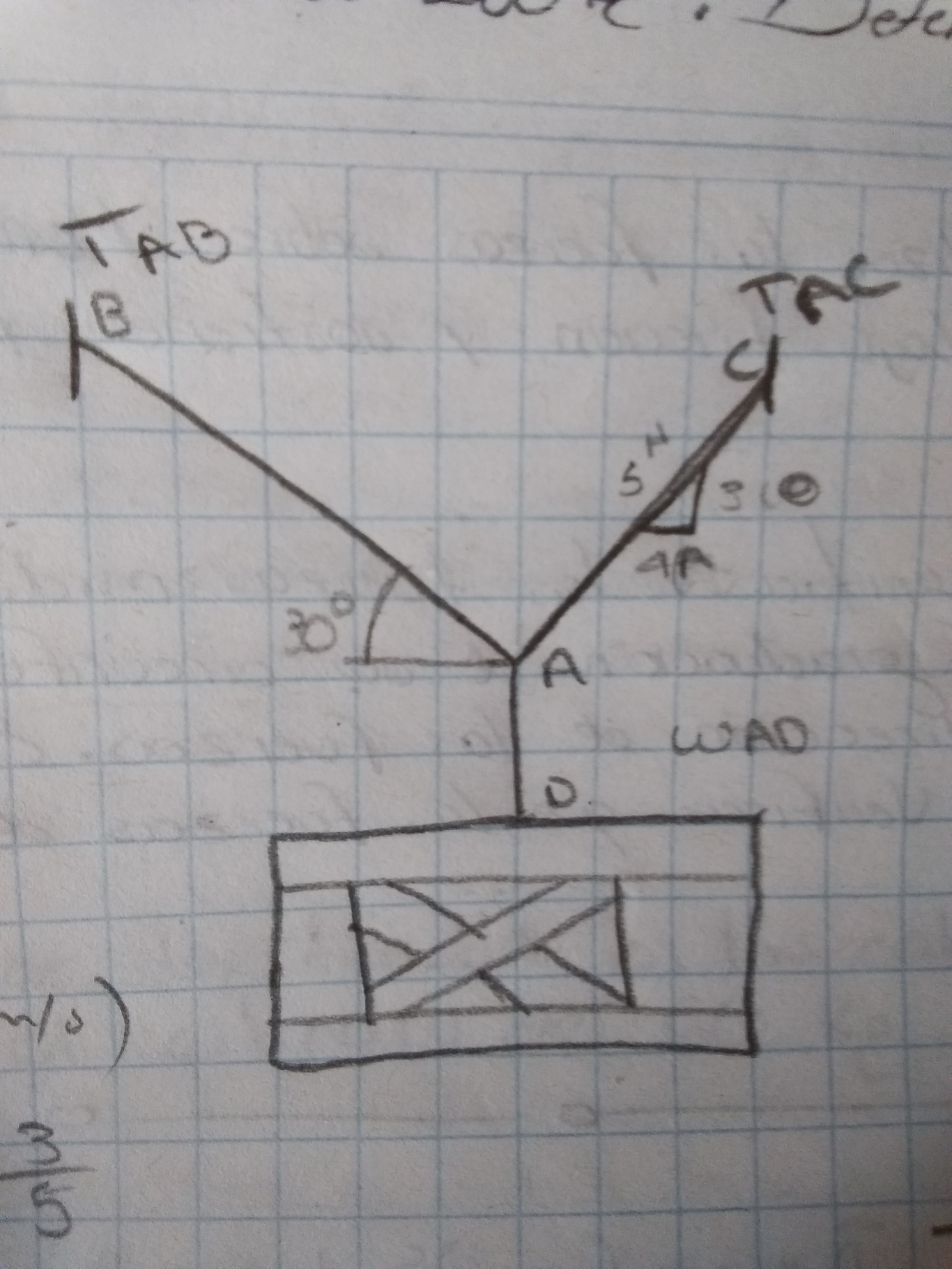 This is a caption 
Primero sacamos lo equivalente al seno y coseno.Ahora se despeja la tension en x y y.Tacx-Taby=0                  (1)Tacx+Taby-Wad=0            (2)…juntamos lo despejado en x y y.…se igualan lo de x.                          (3)…sustituimos las 3 formulas en 2.… se despeja Tab.Tab=2133.5009NSacamos la tensión de Tac con la formula 3.Tac=2309.582N

4. Una viga tiene una masa de 700 Kg. Determine la longitud del cable ABC que puede utilizarse para levantarla si la fuerza máxima que puede soportar el cable es de 6670 newtons.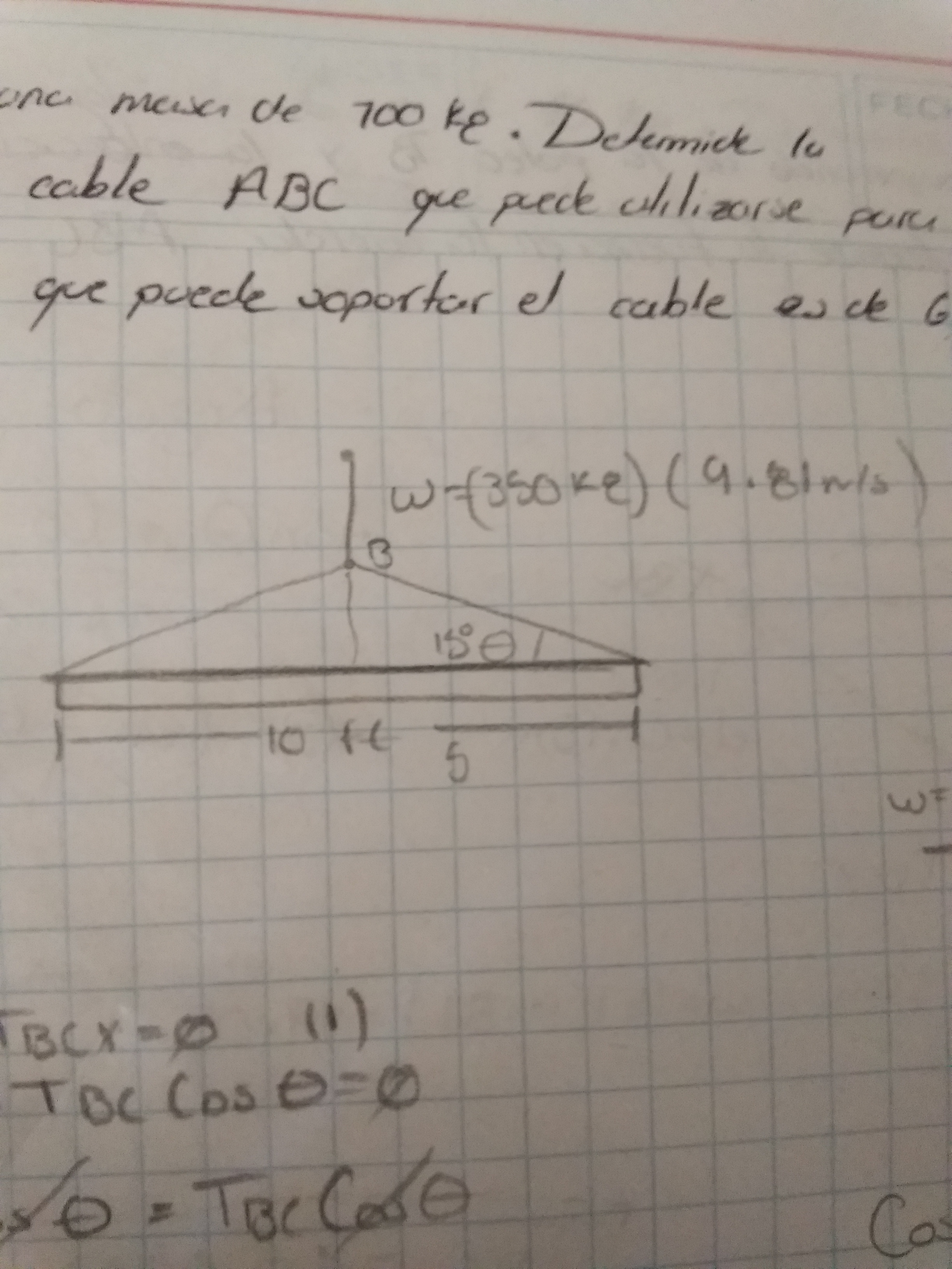 This is a caption 

se igualan las fuerzas de x y y para despejarlas.EFx=0Tabx-Tbcx=0Tabx-Tbcx=0…se eliminan los cosenos.
EFy=0Tbcy+Taby-W=0Tbcy+Taby=Wpero se sabe que Tbc=Tab…lo despejamos y sustituimos para obtener el angulo.usamos la formula del coseno para poder calcular la longitud.…sustituimos.H=10.35ft